BORSE DI STUDIO “NAnA MUSIC 2017”SECONDA EDIZIONEL’Associazione NAnA Onlus ha tra i suoi fini statutari l’individuazione e l'organizzazione di attività didattiche e formative che stimolino la diffusione dell’istruzione, dell’informazione e della cultura tra gli studenti svantaggiati dal punto di vista economico e/o sociale. A tal scopo NAnA indice un bando per il conferimento di borse di studio a giovani musicisti, senza alcuna limitazione legata alla nazionalità, di età compresa tra i 15 e i 18 anni, per la frequenza del Corso Pro (Diploma) presso Sonus Factory – Music Performance Institute di Roma (www.sonusfactory.com). I giovani allievi entreranno così in un percorso formativo in cui saranno liberi di esprimere le loro potenzialità artistiche, di confrontarsi con colleghi e di conoscere opportunità d’inserimento nel mondo del lavoro. Alla fine del percorso di studio lo studente otterrà una certificazione europea di livello 3, corrispondente al conseguimento del livello di preparazione di maturità liceale, secondo le normative in vigore nell’Unione Europea (Quadro Europeo delle Qualifiche).Il corso prevede una frequenza media obbligatoria di 6 ore settimanali. Gli strumenti studiati sono: Canto, Chitarra, Basso, Batteria, Piano e Tastiere.Per partecipare è necessario essere nati tra 01/01/1999 e il 31/12/2002. Per applicare inviare entro e non oltre il 15 maggio 2017:1. una breve lettera che esprima le motivazioni del candidato/a2. Scheda Bando NAnA Music 2017 compilata 3. materiale video con un brano cantato e/o suonato4. Documento Isee 2016 sul reddito familiare 5. Eventuale rassegna stampa e materiale illustrativo dell'attività musicale svolta TUTTO PER E-MAIL a: nanamusic@sonusfactory.comE’ possibile inviare i file audio/video con wetransfer.com (o simili) e o linkando le performance presenti su pagine personali (youtube, facebook, soundcloud, etc..)In seguito all’esame del materiale ricevuto saranno selezionati i candidati per l’audizione finale che si svolgerà presso Sonus Factory, nella seconda metà di giugno 2017, le risposte finali saranno inviate entro il mese di luglio.Per ulteriori informazioni sulle certificazioni che si possono conseguire vai su www.sonusfactory.comPer ulteriori informazioni su NAnA Onlus: www.nanaonlus.org o e-mail: nanaonlus@tim.itwww.nanaonlus.org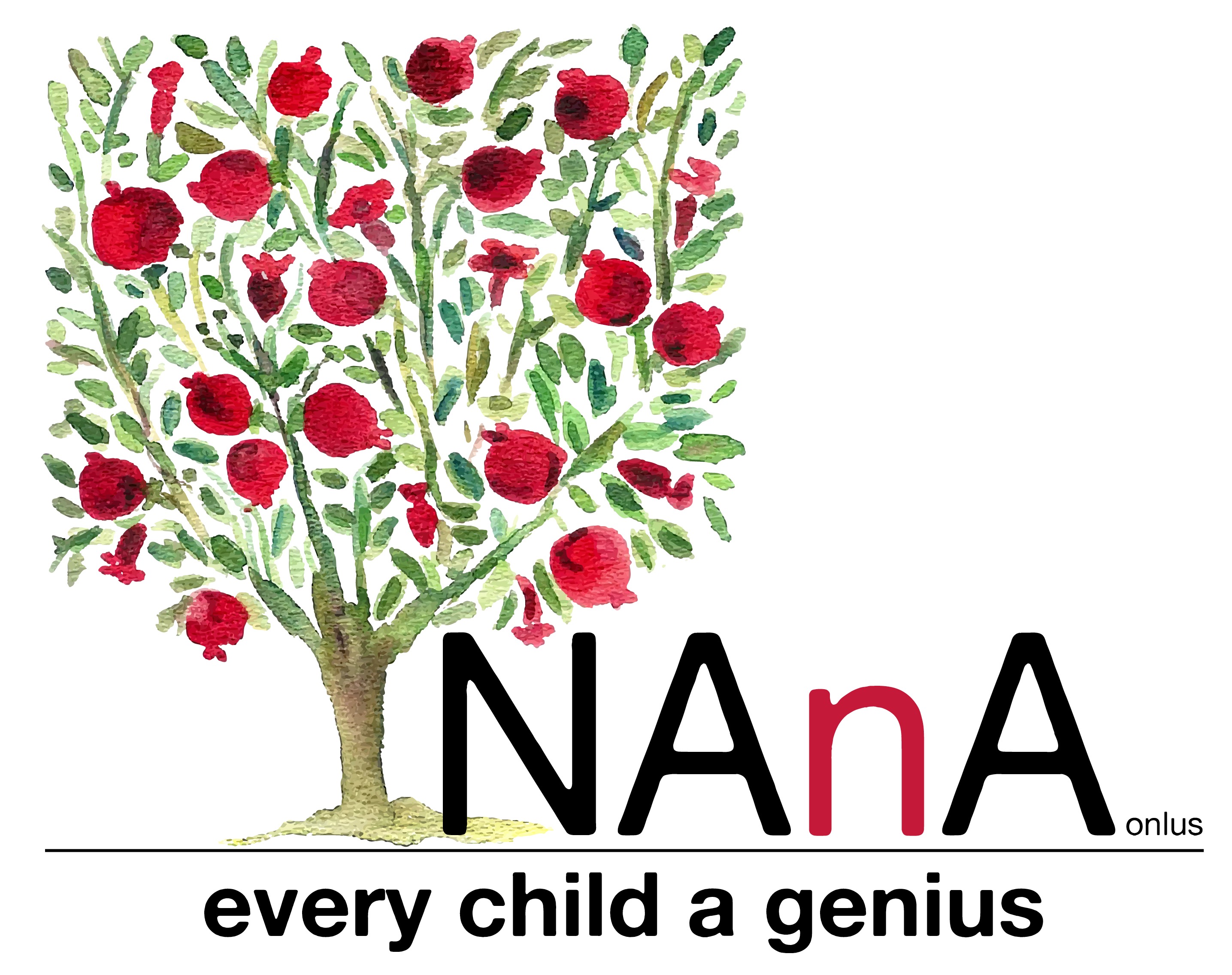 CognomeNomeLuogo di nascitaData di nascitaIndirizzo di residenzaTelefonoEmailScuola frequentata e classeStrumento principale o cantoEsperienze didatticheGeneri musicali preferitiArtisti preferitiConoscenza di strumenti complementariEsperienze artistiche